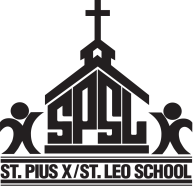 ST. PIUS X/ST. LEO SCHOOL – ORDER FORMSCHOOL EMBLEM POLO SHIRTSStudent Name_________________________   Homeroom#____Emblem shirts are optional; each white shirt comes with an embroidered school emblem in the corner.  Shirts can be worn as part of the school uniform in lieu of a plain white or light blue shirt.Please return completed order form along with cash or check payment to the school office.  Your order will       be processed and items delivered to your child’s homeroom.All questions and/or special requests to Jeanette Weber @ Jweber@investorsomaha.com or 402 556 6809SizesSleeve Length  (circle choice)QuantityPrice Per ItemTotalGirls size 5Long or Short      $15.00Girls size 6Long or Short$15.00Girls size 7Long or Short$15.00Girls size 10Long or Short$15.00Girls size 14Long or Short$15.00Girls size 16Long or Short$15.00Boys size 6Long or Short$15.00Boys size 7Long or Short$15.00Boys size 8Long or Short$15.00Boys size 10Long or Short$15.00Boys size 12Long or Short$15.00Boys size 14Long or Short$15.00Grand Total$__________                   